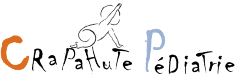 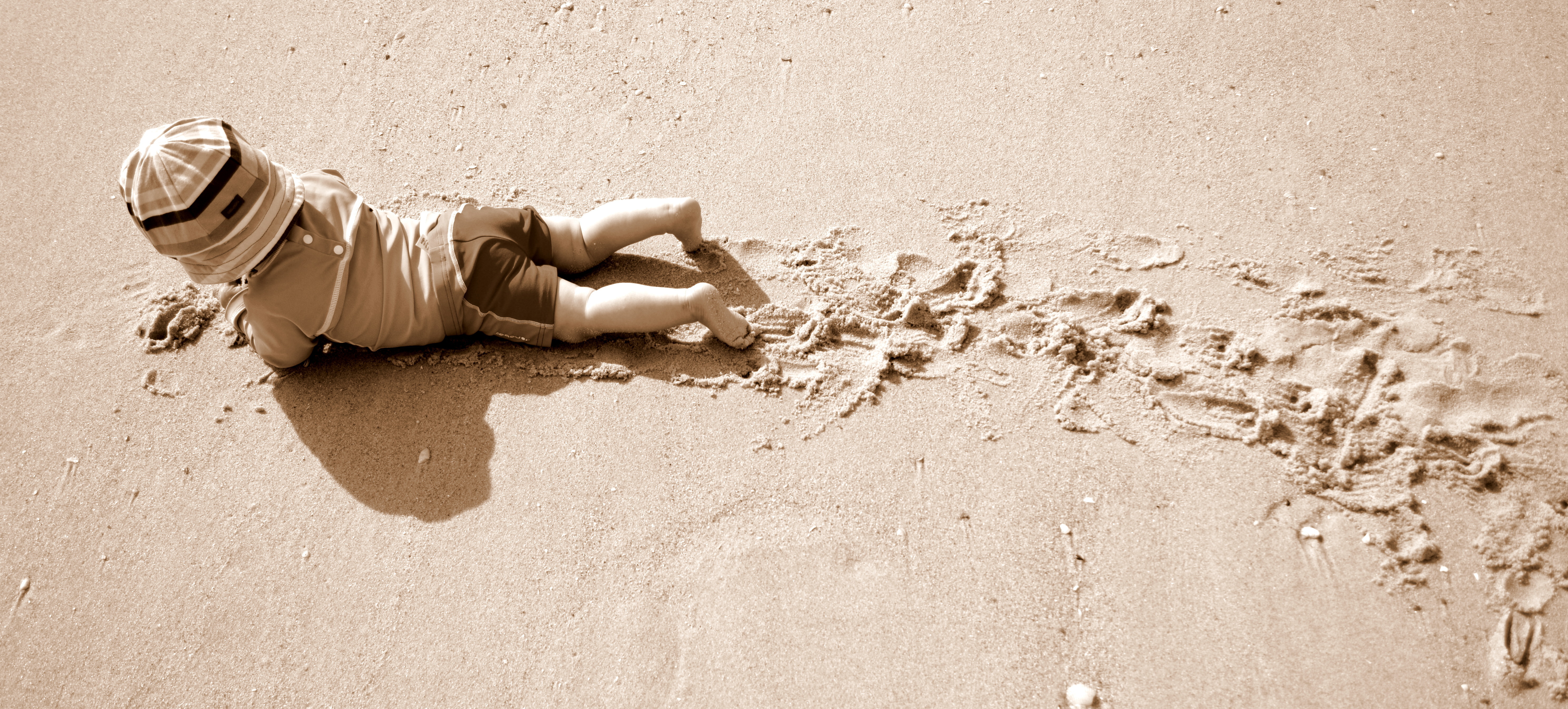 Respectez le rythme de l’enfant   Sans le bloquer en position assise   Ni le précipiter vers la verticalité 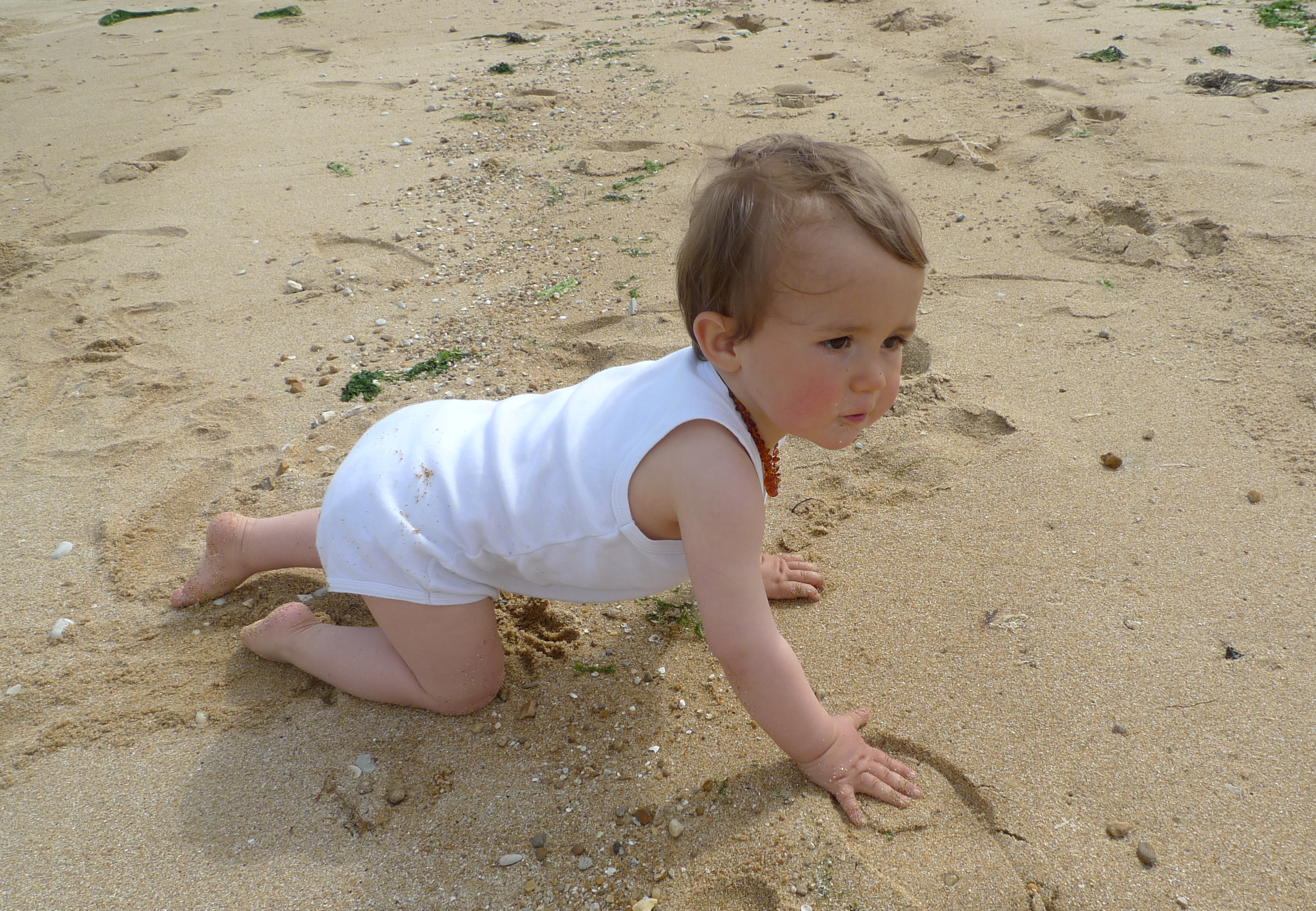 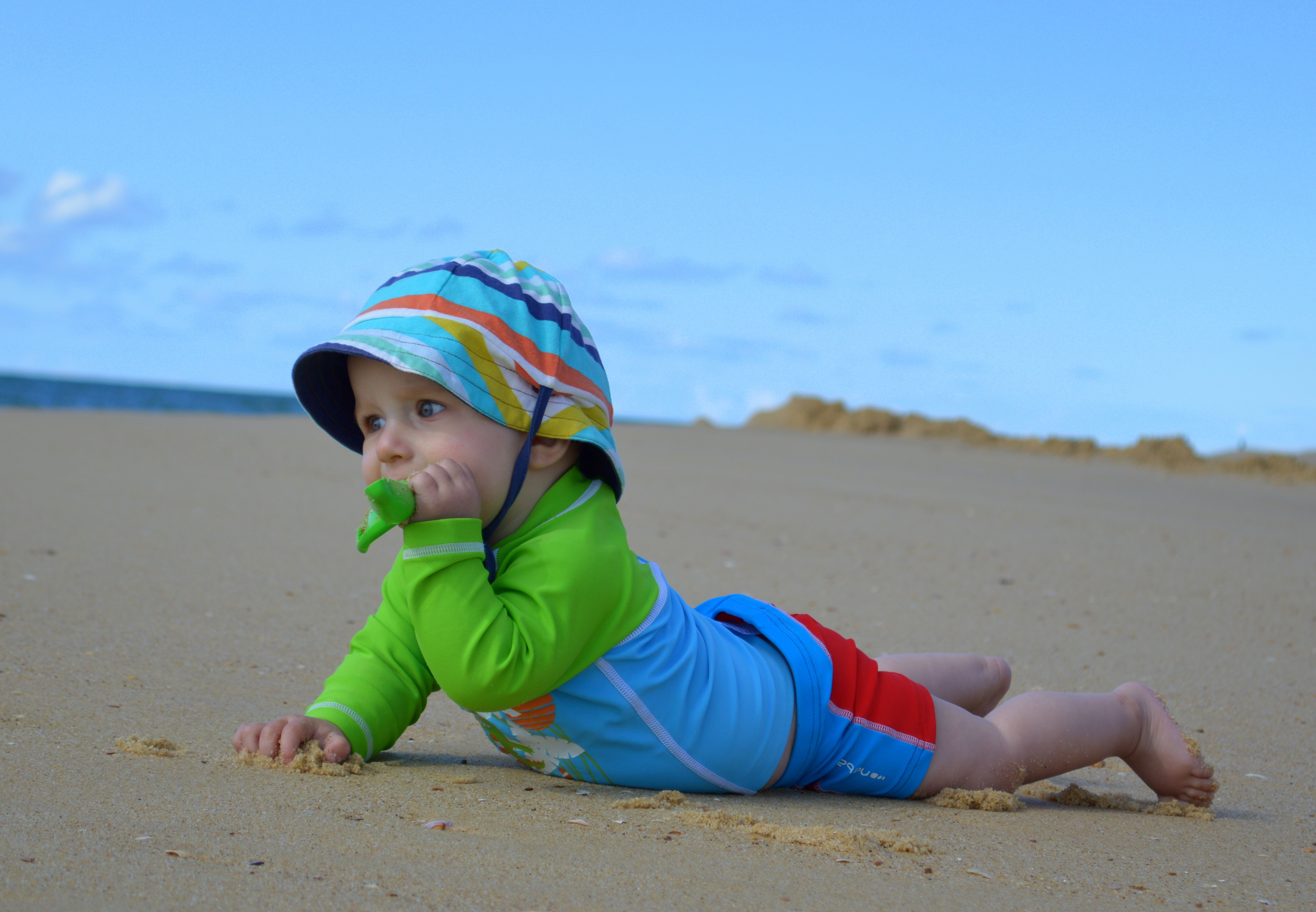                    Plat Ventre / Rampé				Quatre Pattes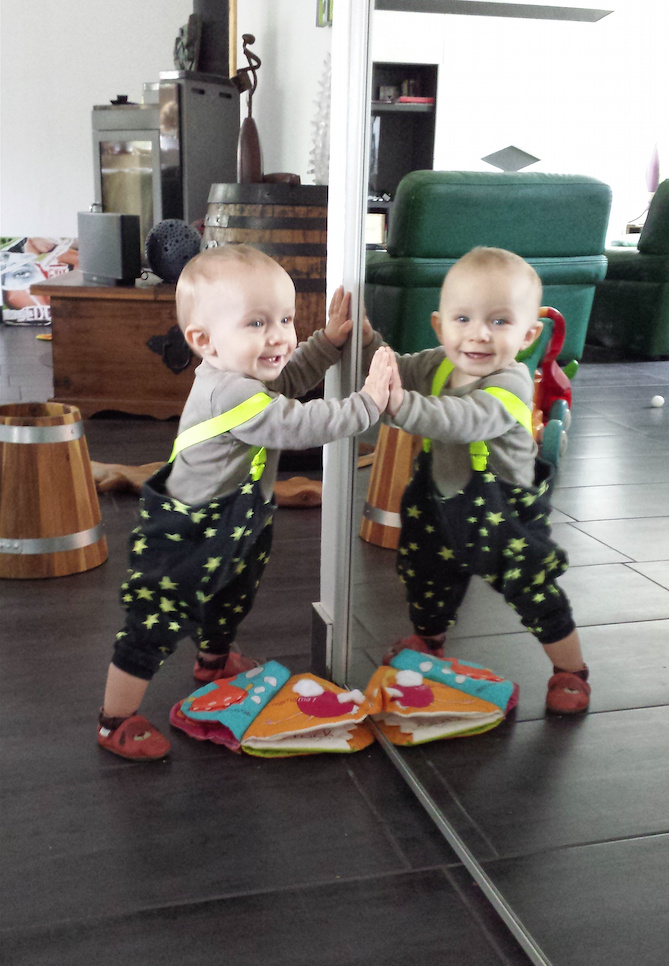 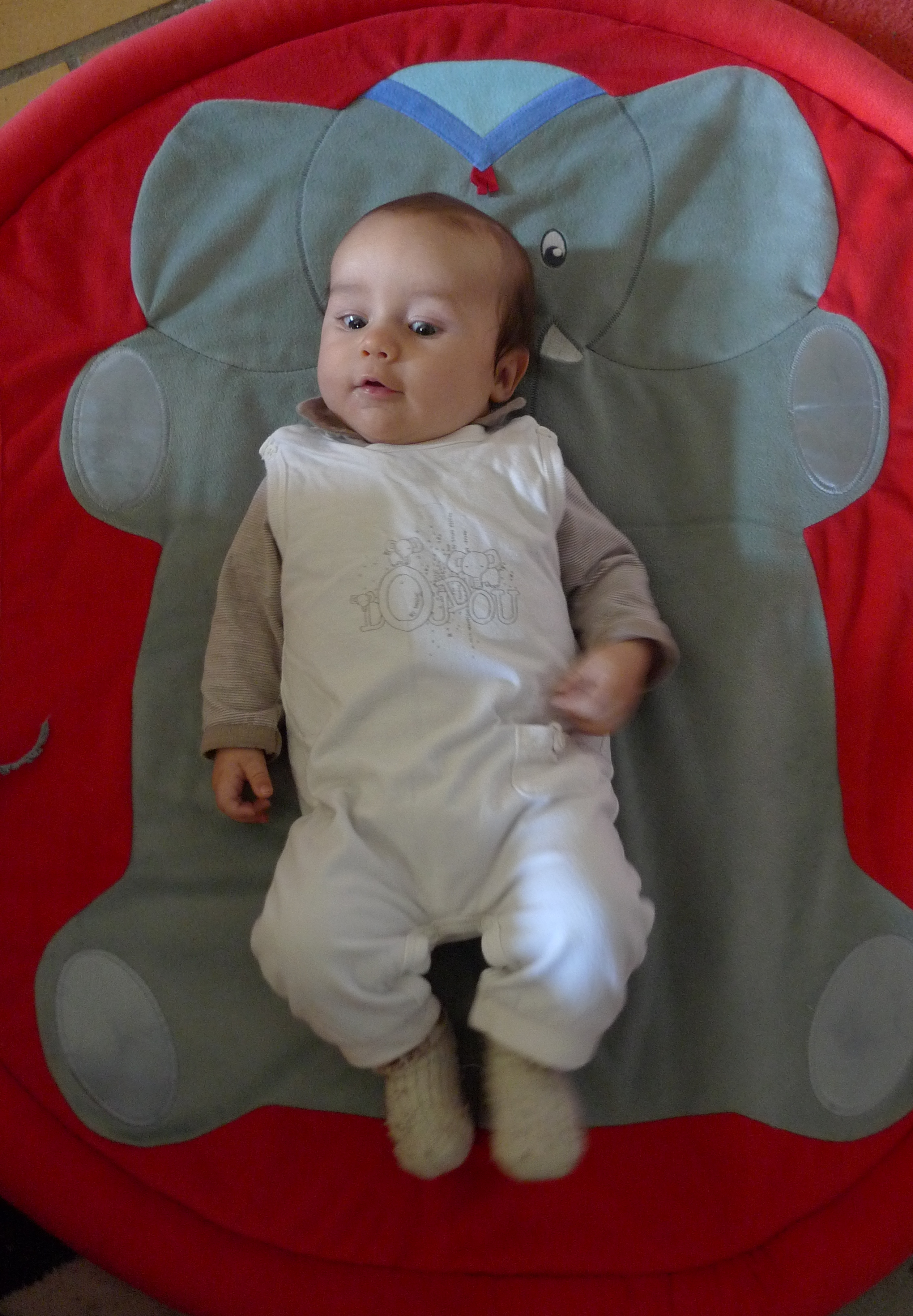 Plat Dos	 									    Verticalité			    	